RESUME 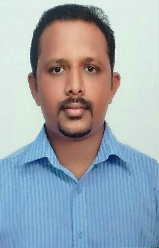   	                                                                                    	    		   SAJITH                                                                                                                                                                                                                                 Email: sajith.375008@2freemail.com Accomplished  IT Engineer, System administrator and Mobile service professional with experience in combining technical and business solutions to support overall corporate strategic goals. My ability to leverage operations and technology to exceed business objectives has led to my career growth and progression. I am looking to utilize my background in an IT leadership role with an organization that rewards hard work, results, and success.TECHNCIAL SUMMARY Experience of over 12 years in System Administration, Network Management.Capable in installation, handling & resolving problems of desktop with win XP, vista, windows7, windows 8 and Windows 10 OS.Experience in installation, handling & resolving problems in domain server of windows 2003,2008 & 2012Installing, Configuring and administering Windows based Services Configuration of Mail servers like MS Exchange and MDaemon.Configuration of Telephony Systems Knowledge on Fiber Optic Networks and GPONExperience in Configuration of NAS(Network Attached Storage)Experience in configuration of Internet Routers, Switches, Firewalls, Access points.Installation and Configuration of Kaspersky Antivirus Admin kit in servers and standalone packages in client PCs.Installation of Copiers, Printers, Scanners and Fax Machines.Experience in Network Cabling of both data and voice.Experience for Backup and Recovery at user end & server end.Managing the Network Administration involving design of network layouts, configuration and maintenance of application servers, Wireless Network.Handling installation, configuration, administration, operation & service support of IT Infrastructure and Communication Network (WAN / Wired & Wireless LAN), Domain Access Restriction for users.Troubleshooting problems pertaining to System Performance, Network Administration, Application Conflicts & System Bugs; maintaining updated documentation for current hardware and software configurations, and also for proposed future installations & modifications to the current environment.Developing and negotiating with vendors for timely supply of computer peripherals and hardware devices to facilitate smooth project activities.PC &Server Hardware Assembly and troubleshooting.Installation and Configuration of CCTV (DVR, IP based Cameras etc)Trouble shoot problem in the mobile phone programming to find error, phone repair & installation  of firmwareTechnical	TECHNICAL SKILL Server Operating Systems	       : Microsoft Windows Server 2012, 2008 and 2003.Desktop Operating Systems         : Microsoft Windows XP, vista, win 7,Win 8 and Win10	Routers and Firewall                    : Cisco/Dlink ADSL Routers and Fortigate Firewalls Messaging Systems		        : Microsoft Exchange Server and Mdaemon Mail server.                                                               backing up & resorting databaseAntivirus	      	                      : Kaspersky Security Centre.(Admin Kit),Norton,K7Utilities			         : MS Office 2003/2007/2010/2013, Auto CAD, Team                                     Viewer, Logmein, Adobe etc.PROFESSIONAL CERTIFICATIONSDiploma in Computer Hardware and NetworkingMicrosoft Certified Professional (MCP Certified)National Trade Certified In Electrical EngineeringMicrosoft certified system engineer (MCP)Diploma in Practical Accounting & Computerised Accounting  TallyAcad  ACADAMIC QUALIFICATIONITIPlus TwoSSLC       ITIPlus TwoSSLC       PROFESSIONAL EXPERIENCEFalcon Digi world (ASUS service center)  Kerala, India 2014-2017Service ManagerResponsibilities:Assembling SystemsInstalling and configuring Systems, Operating systems( WIN XP, Server) & peripherals (Printers & Scanners)Troubleshoot and resolve incidents (Hardware and Software) related to desktop and associated peripheralsTroubleshoot Network connectivity (LAN) issues.Configuration and troubleshooting mail client MS Outlook, Outlook Express Mobile servicingMobile service and troubleshootingAgur computers LLC, Muscat, Oman 2011-2014IT SpecialistResponsibilities:LAN and WAN configuration   Hardware, Software installations on client machines as per the requirementsTroubleshooting Operating system, Hardware and software related problemsTroubleshooting user account related problems and outlook related problems.Managing Network printers.Organizing and configuring network resources and giving access to usersProviding Hardware and software level support users.Configuring the Active Directory.Installing and configuration of AntivirusNoveon Systems, Kerala  2010-2011Branch ManagerResponsibilities:Planning and monitoring job resultsReviewing company financialFulfilling customer needsSales & Accounts Responsibility Al Sharqia Trading  computer service & sales Muscat, Oman March 2008 to May 2010Service ManagerResponsibilities:Installation and Administering of Windows 2003 and 2008 server, setting up connectivity with windows XP clients.Create user accounts & computers managing in Windows 2003 Active Directory.Backup and Recovery, Operating System Recovery, Data Recovery.Handling installation, configuration, administration, operation & service support of IT Infrastructure and Communication Network (WAN / Wired & Wireless LAN), Domain Access Restriction for users.Falcon Systems (distributors of computer peripherals) Kerala   2005-2008Hardware technicianResponsibilities:Installing hardware and software systemsMaintaining and repairing equipment’sSupport new hardware installationsReceive and respond incoming calls, emails regarding PC and other hardware problemsInstalling and maintain of PC, Laptops, Monitors, printers, modems, hard drives, scanners and other peripheralsNetwork Responsibilities:Responsible for installing and maintaining the entire IT Setup (Network, Server, Desktop, Laptop etc.)Configuration of2003/2008/2012Domain Control with Group Policy.Responsible for monitoring, troubleshooting, configuring, and deploying LAN/WAN solutions. Antivirus Kaspersky Admin Kit installation and its troubleshooting. Outlook, Outlook Express, & Thunderbird.  Taking backup of contactsInstallation and configuration of Terminal serverInstallation and Configuration of Internet routers.Remote Support to various sites through Log Mein and team viewer.Installation and Troubleshooting of Copiers, Printers, Scanners and Fax.Management of Fortigate firewalls.Implement backup and recovery procedures for files and test regularly in conjunction with operations for user end server end. Diagnose and resolve problems with backup and restore operations.Responsible for Network & Server Administration.Handsome experience of WI-FI W LAN implementation and configuration.Extensive wiring experience. Wired multiple offices.Network Design and implementation.Manage various project sites.Installation and Configuration of CCTV (DVR, IP based Cameras etc)Managing procurement & maintaining IT assets as proper mannerTroubleshooting the servers in case of failures.Investigating, diagnosing and resolving all network problems.PERSONAL ATTRIBUTIES Communication- ability to communicate orally, in writing, or via electronic means, in a manner appropriate to the audience.Teamwork- being a constructive team member, contributing practically to the success of the team.Initiative- ability to see opportunities and to set and achieve goals.Problem solving -thinking things through in a logical way in order to determine key issues, often also including creative thinking.Flexibility- ability to handle change/adapt to new situations, Strong coordination & Team management skillsTask           - Ready to work on multitasks.PERSONAL PROFILED.O.B			:  27-09-1985Nationality		             :  IndianMother Tongue	             :  MalayalamSex                                       :  MaleMarital Status	             	:  MarriedDate of Issue                        :  17/08/2016 Date of Expiry                      : 16/08/2026 Languages known                 :  English, Malayalam, Hindi, Kannada, Tamil & ArabicDECLARATIONI hereby acknowledge that all the information given above is true to the best of my knowledge. Do give me an opportunity to pursue my dreams, and in the process help me being part of your esteemed organization to learn and grow both as a professional and as a person.Place :                                                                                                                    Yours Faithfully                                                                                                                                 Sajith Date : 